Spino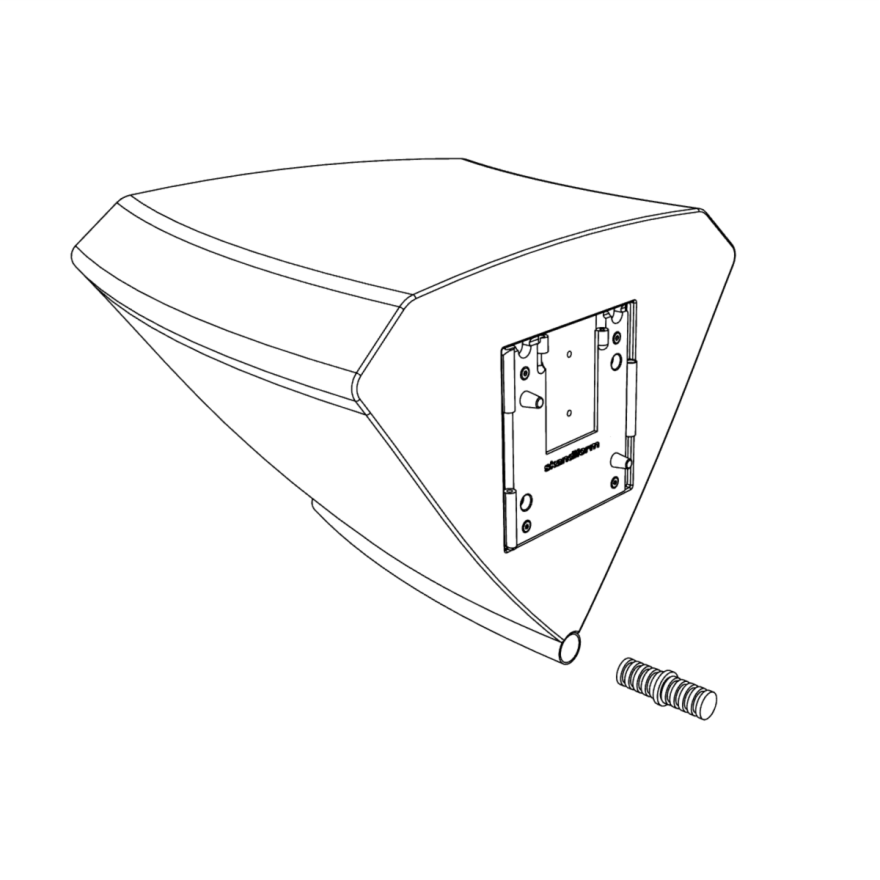 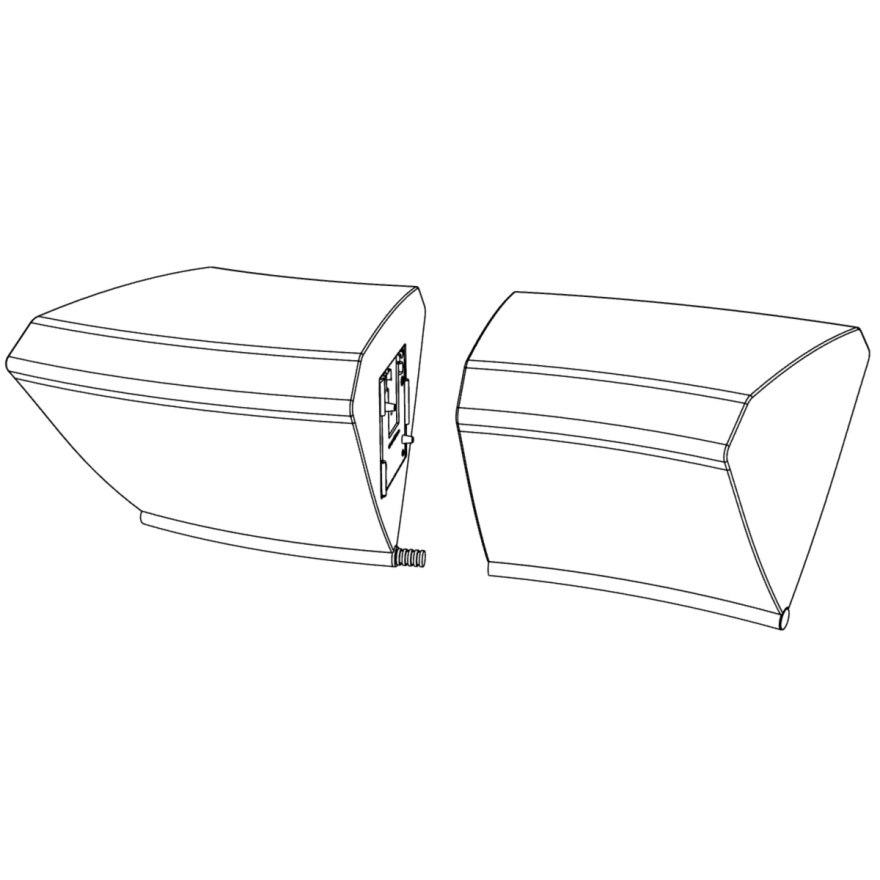 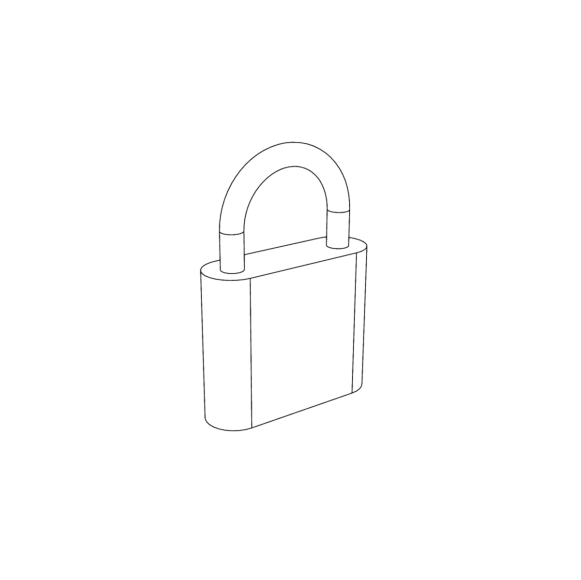 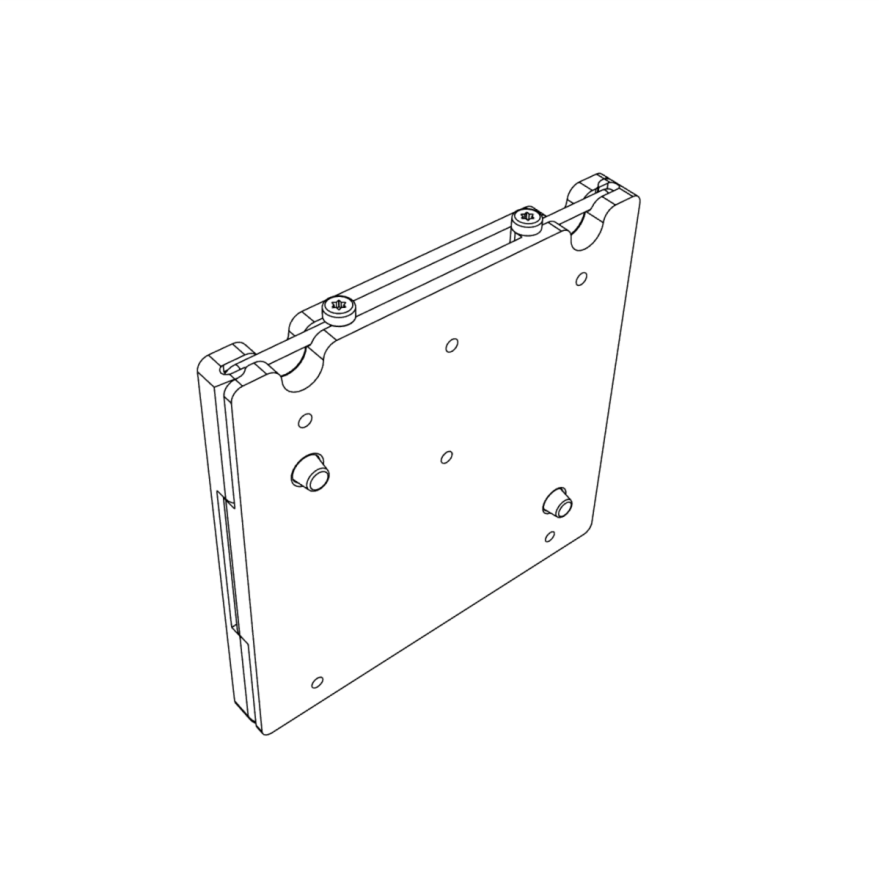 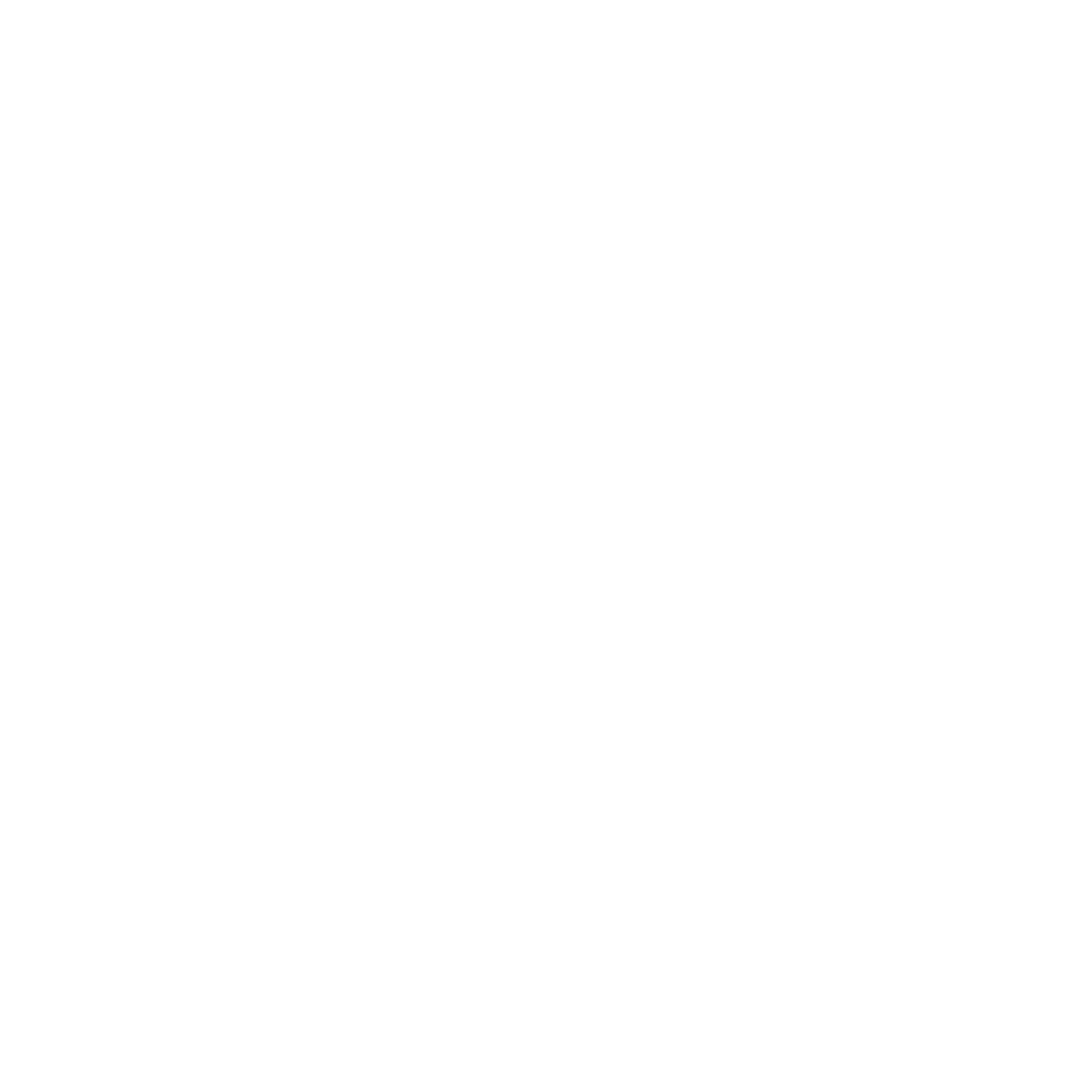 